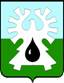 МУНИЦИПАЛЬНОЕ ОБРАЗОВАНИЕ ГОРОД УРАЙХанты-Мансийский автономный округ - ЮграАДМИНИСТРАЦИЯ ГОРОДА УРАЙПОСТАНОВЛЕНИЕот  __________                          			                                                        № ___________	О внесении изменений в  муниципальную программу «Информационное общество - Урай»  на 2016-2018 годыВ соответствии со статьей 179  Бюджетного кодекса Российской Федерации, постановлением администрации города Урай от 26.04.2017 №1085 «О муниципальных программах муниципального образования городской округ город Урай»: 1. Внести изменения в муниципальную программу «Информационное общество – Урай» на 2016-2018 годы, утвержденную постановлением администрации города Урай от 02.10.2015 №3244, согласно приложению.2. Опубликовать постановление в газете «Знамя» и разместить на официальном сайте органов местного самоуправления города Урай в информационно-телекоммуникационной сети «Интернет».3. Управлению по информационным технологиям и связи администрации города Урай (О.А.Ермакова) обеспечить размещение актуальной редакции муниципальной программы на официальном сайте органов местного самоуправления города Урай в информационно-телекоммуникационной сети «Интернет» в порядке, установленном постановлением администрации города Урай от 26.04.2017 №1085 «О муниципальных программах муниципального образования городской округ город Урай».4. Контроль за выполнением постановления возложить на первого заместителя главы города Урай В.В.Гамузова. Глава города Урай                                                                                                               А.В.ИвановПриложение к  постановлению                         администрации  города Урай от  ______________  №_______Изменения в муниципальную программу  «Информационное общество – Урай» на 2016-2018 годы1. В паспорте муниципальной программы:1.1. Cтроку «Соисполнители муниципальной программы» изложить в новой редакции:«».1.2. Cтроку «Объемы и источники финансирования муниципальной программы» изложить в новой редакции:«».2. В таблице 4.1 раздела 4:2.1. строку 3 изложить в новой редакции:«»;2.2. строку 4 изложить в новой редакции:«»;2.3. строку 4.2 изложить в новой редакции:«                                                                                                                                                               »;2.4. строку 4.2.1 изложить в новой редакции:«                                                                                                                                                               »;2.5. строку 5 изложить в новой редакции:«»;2.6. строку 6 изложить в новой редакции:«»;2.7. строку «ИТОГО ПО ПРОГРАММЕ:» изложить в новой редакции:«».Соисполнители муниципальной программыОрганы администрации города Урай Муниципальное автономное учреждение «Городской методический центр»Муниципальное казенное учреждение «Управление градостроительства, землепользования и природопользования города Урай»,Муниципальное бюджетное учреждение газета «Знамя»,Муниципальное бюджетное образовательное учреждение дополнительного образования детско-юношеская  спортивная школа «Старт»,Муниципальное бюджетное образовательное учреждение дополнительного образования детско-юношеская  спортивная школа «Звезды Югры»,Муниципальное автономное учреждение «Культура»,Муниципальное казенное учреждение «Управление жилищно-коммунального хозяйства города Урай»,Муниципальное бюджетное учреждение дополнительного образования «Центр дополнительного образования»,Комитет по финансам администрации города УрайУправление образования администрации города Урай	Муниципальное бюджетное учреждение дополнительного образования "Детская школа искусств №1"Муниципальное бюджетное учреждение дополнительного образования "Детская школа искусств №2Объемы и источники финансирования муниципальной программыОбщий объем финансовых средств из бюджета городского округа города Урай, необходимых для реализации мероприятий Программы составит 52 630,1 тыс. рублей, в том числе:2016 год – 15 739,9 тыс. руб., в том числе 150 тыс. рублей бюджета Ханты-Мансийского автономного округа – Югры.2017 год – 18 495,5 тыс. руб.2018 год – 18 394,7тыс. руб.Объемы финансирования, необходимые для реализации мероприятий Программы, подлежат ежегодной корректировке при формировании и утверждении бюджета города Урай на соответствующий год.Для реализации мероприятий Программы могут привлекаться средства бюджета Ханты - Мансийского автономного округа – Югры.3.Участие в семинарах и научно-практических конференциях по проблемам развития ИКТБюджет городского округа города Урай207,634,686,586,5Управление по информационным технологиям и связиМБУ ДО «Центр дополнительного образования»4.Информирование населения через средства массовой информацииВсего45 043,915 213,915 035,314 794,74.Информирование населения через средства массовой информацииБюджет городского округа города Урай44 893,915 063,915 035,314 794,74.Информирование населения через средства массовой информацииБюджет Ханты-Мансийского автономного округа – Югры150,0150,0--4.2.Обеспечение деятельности муниципального бюджетного учреждения газета «Знамя»Всего40 843,913 813,913 635,313 394,74.2.Обеспечение деятельности муниципального бюджетного учреждения газета «Знамя»Бюджет городского округа города Урай40 693,913 663,913 635,313 394,74.2.Обеспечение деятельности муниципального бюджетного учреждения газета «Знамя»Бюджет Ханты-Мансийского автономного округа - Югры150,0150,0--4.2.1.Опубликование принятых муниципальных правовых актов и публикаций о деятельности органов местного самоуправленияБюджет городского округа города Урай40 693,913 663,913 635,313 394,7Муниципальное бюджетное учреждение газета «Знамя»5.Обеспечение информационной безопасности в администрации, органах администрации, муниципальных казенных и бюджетных учреждениях города УрайВсего5566,602679,12887,5Управление по информационным технологиям и связи,Управление образования администрации города Урай,МБУ ДО ДЮСШ «Старт»,МБУ ДО ДЮСШ «Звезды Югры»,	МБУ ДО «Детская школа искусств №1»,МБУ ДО «Детская школа искусств №2»5.Обеспечение информационной безопасности в администрации, органах администрации, муниципальных казенных и бюджетных учреждениях города УрайБюджет городского округа города Урай5566,602679,12887,5Управление по информационным технологиям и связи,Управление образования администрации города Урай,МБУ ДО ДЮСШ «Старт»,МБУ ДО ДЮСШ «Звезды Югры»,	МБУ ДО «Детская школа искусств №1»,МБУ ДО «Детская школа искусств №2»6.Развитие локальной вычислительной сети администрации города Урай, содействие развитию локальных вычислительных сетей органов местного самоуправления города Урай, внедрение телекоммуникационных сервисов, развитие и обеспечение эксплуатации Корпоративной вычислительной сети администрации города УрайВсего499,70299,7200Управление по информационным технологиям и связи6.Развитие локальной вычислительной сети администрации города Урай, содействие развитию локальных вычислительных сетей органов местного самоуправления города Урай, внедрение телекоммуникационных сервисов, развитие и обеспечение эксплуатации Корпоративной вычислительной сети администрации города УрайБюджет городского округа города Урай499,70299,7200Управление по информационным технологиям и связиИТОГО ПО ПРОГРАММЕ:Всего52 630,115 739,918 495,518 394,7ИТОГО ПО ПРОГРАММЕ:Бюджет городского округа города Урай52 480,115 589,918 495,518 394,7ИТОГО ПО ПРОГРАММЕ:Бюджет Ханты-Мансийского автономного округа - Югры150,0150,0--